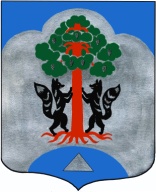                                                     СОВЕТ ДЕПУТАТОВ                           МО  Сосновское сельское поселение                     МО Приозерский  муниципальный район                                       Ленинградской области                                                 РЕШЕНИЕОт  23   марта 2016г.                                   № 64О внесении изменений в решение
Совета депутатов от 03 февраля  2016 года   № 55  «О внесении изменений в решение Совета депутатовот 12 ноября 2015 года №38 «Об установлении земельного налога с 01.01.2016 года»».            В соответствии с пунктами 1 и 4 Налогового кодекса РФ, частью 2 статьи 47  Федерального закона от 06.10.2003 N 131-ФЗ «Об общих принципах организации местного самоуправления в Российской Федерации», в целях приведения муниципального правового акта в соответствие с действующим законодательством, Совет депутатов муниципального образования Сосновское сельское поселение муниципального образования Приозерский муниципальный район  Ленинградской области                                        РЕШИЛ:      1.  Внести в решение Совета депутатов муниципального образования Сосновское сельское поселение муниципального образования Приозерский муниципальный район Ленинградской области от 03 февраля  2016 года  № 55 «О внесении изменений в решение Совета депутатов от 12 ноября 2015 года №38 «Об установлении земельного налога с 01.01.2016 года» следующие изменения:     1.1. Пункт 3 читать в следующей редакции:  «Настоящее решение вступает в силу с момента опубликования и применяется к правоотношениям, возникшим с 01.01.2016 года»      2. Настоящее решение подлежит опубликованию в средствах массовой информации     3. Контроль над исполнением настоящего решения возложить на постоянную депутатскую  комиссию Совета депутатов муниципального образования Сосновское сельское поселения (председатель - Ковров А.В.)Глава муниципальногообразования                                                                                       Калин Д.В.РАЗОСЛАНО:  дело-3, КФ-1, ИФНС-1